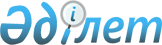 О предоставлении социальной помощи на приобретение топлива специалистам государственных организаций здравоохранения, социального обеспечения, образования, культуры, спорта и ветеринарии проживающим и работающим в сельских населенных пунктах
					
			Утративший силу
			
			
		
					Решение Байганинского районного маслихата Актюбинской области от 8 августа 2012 года № 29. Зарегистрировано Департаментом юстиции Актюбинской области 22 августа 2012 года № 3-4-152. Утратило силу - (письмо маслихата Байганинского района Актюбинской области от 1 июля 2013 года № 04-13/100)      Сноска. Утратило силу - (письмо маслихата Байганинского района Актюбинской области от 01.07.2013 № 04-13/100).      

В соответствии со статьей 6 Закона Республики Казахстан от 23 января 2001 года № 148 «О местном государственном управлении и самоуправлении в Республике Казахстан», с пунктом 5 статьи 18 Закона Республики Казахстан от 8 июля 2005 года № 66 «О государственном регулировании агропромышленного комплекса и сельских территорий» районный маслихат РЕШИЛ:



      1. Предоставить социальную помощь на приобретение топлива специалистам государственных организаций здравоохранения, социального обеспечения, образования, культуры, спорта и ветеринарии проживающим и работающим в сельских населенных пунктах Байганинского района в размере 5 (пяти) месячных расчетных показателей за счет бюджетных средств.



      2. Настоящее решение вводится в действие по истечении десяти календарных дней после его первого официального опубликования.      Председатель сессии                      Н. Шекеева      Секретарь маслихата                      Б. Турлыбаев
					© 2012. РГП на ПХВ «Институт законодательства и правовой информации Республики Казахстан» Министерства юстиции Республики Казахстан
				